Publicado en Barcelona el 07/11/2018 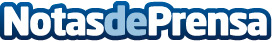 Anna Corsà recibe el Premio LCI Barcelona al Mejor Trabajo de Investigación de BachilleratoEl premio consiste en 3.000 euros que la ganadora podrá destinar a productos o servicios culturales. El centro Daina Isard, en el que ha estudiado la ganadora, ha recibido un lote de libros de la Editorial Gustavo Gili valorado en 200 euros. El objetivo del concurso es promover las vocaciones vinculadas al mundo del diseño y la innovación y fomentar el talento creativo de los estudiantesDatos de contacto:María Portero932372740Nota de prensa publicada en: https://www.notasdeprensa.es/anna-corsa-recibe-el-premio-lci-barcelona-al Categorias: Educación Cataluña Premios http://www.notasdeprensa.es